Протокол № 1Общего собрания собственников помещений многоквартирного дома,
расположенного по адресу: Московская область. Красногорский район,
п. Нахабино, ул.Парковая, д.11 проведенного в форме заочного голосования.                         «12» декабря 2014г.Общее собрание собственников помещений жилого дома 11 по улице Парковая созвано по инициативе собственников дома.В соответствии с Постановлением Правительства РФ о№ 75 от 06.07.2006г., каждому собственнику были вручены бюллетени голосования под роспись. Датаподсчета голосов 12 декабря 2014 года. На дату проведения собрания, количество собственников жилых и нежилых помещений составляет 31 собственник (1234,0 (кв.м.) и ?78,9 (кв.м.) от представителя собственников по жилым помещениям, находящимся в собственности п.Нахабино, муниципальное образование «Городское поселение Нахабино».В голосовании приняло участие 19 собственников, что соответствует 81 , кв.м, и муниципальное образование «Городское поселение Нахабино». что составляет 578,9 кв.м. Представленные голоса собственников помещении ММ составляют 1397,7 кв.м, или 77,1 % от общей площади помещений. Кворум имеется.Собрание собственников помещений многоквартирного дома проводилось в форме заочного голосования: с 21 ноября 2014г. но 11 декабря 2014г.Собрание правомочно принимать решения по повестке дня.ПОВЕСТКА ДНЯ СОБРАНИЯ:. Выбор председателя собрания - Гавришук А.Е секретаря собрания - Киселева М.А.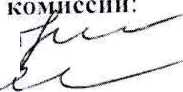 Избрать совет дома: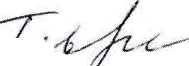 Гаврищук А.Е. Мисюра В.С.	Киселева М.А.Выбор председателя совета дома – Гаврищук А.Е. Выбор управляющей организации:ООО «УК «ФЕНИКС»ООО УК «ДОМОВОЙ»«воздержались» - нетРЕШИЛИ: избрать совет дома: Гавршлук А.Е.Лисюра В.С.РЕШИЛИ: избрать председателя совета дома - Гаврищук A.L.По 5 вопросу повестки дня: выбор управляющей компании: Голосовали:«за» - ООО «УК «ФЕНИКС» - 77,1 %«против» - нет «воздержались» - нет«за» - ООО «УК «Домовой» - нет «против» - 22,9%«воздержались» - нетГолосовали:«за»-77,1% «против» - нет «воздержались» - нетПо 8 вопросу повестки дня: Выбор места хранения протоколов общих собраний в ООО «УК «ФЕНИКС»     Голосовали:    «за» - 77,1 %    «против» - нет «воздержались» - нет  РЕШИЛИ: Местом хранения протоколов общих собраний выбрать ООО «УК   «ФЕНИКС».Протокол составлен в 3 (трех) экземплярах на четырех листах. Один экземпляр с реестром собственников и решениями собственников помещений МКД передается на хранение в ООО «УК «ФЕНИКС», второй экземпляр протокола передать в ООО УК «Домовой», третий экземпляр протокола передать на хранение в муниципальное образование «Городское поселение Нахабино».Дубровина С.П.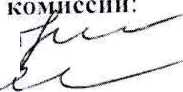 Мисюра В.С. 